Фуршет 1300 рублей на персонуКомпозиция из мясных мини-закусок:Паштет из домашней дичи в тарталетке с грилованным сельдереем  …1/20Свинина, запеченная в бархатном пиве с долькой  грейпфрута… 1/20Рулет куриный фаршированный овощами и сыром, подается в шотах со сливочным     соусом на основе хрена …1/30 Томаты Черри, фаршированные сырным кремом с добавлением вяленной ветчиы ,       чеснока и пряных трав…. 1/40 Роллы из запеченных цуккини  и томатов, в сочетании с острой морковью. Дополнены стружкой из копченого сыра. Подаются с зеленым луком на листьях салата…1/40Мясной салат из промаринованного и обжаренного на гриле куриного филе, свежего    огурца, картофеля, зеленого горошка, яйца и майонеза. Подается в тарталетках     из вытяжного теста ….1/40Салат из ветчины и обжаренного картофеля в сочетании со свежим огурцом и пекинской капустой, заправлен оливковым  маслом с добавлением красного винного уксуса и базилика ...1/50 Композиция из рыбных мини-закусок:Скумбрия  х/к с картофелем Нуазет и маринованным красным луком, подается на ржаных тостах в окружении листьев салата…1/20/20/10Тарталетка с салатом из слабосоленого лосося, отварным картофелем, обжаренным   лучком и яйцом, под майонезной заправкой…1/45Мини-паннини из крабового крема с маринованным имбирем и сырным Парфе… 1/40Горячая закуска (на выбор):Запеченный картофель Шато со слайсами вяленой ветчины и французским творожным сыром Тартар…1/100.Цыпленок Якинори в соевой глазури с Соке, подается на шпажках с зеленым      луком  1/100 Выпечка и десерты:Мини-пирожки капуста/яйцо, вишней…2/45Десертный сливочный крем с ягодами (в шоте)…1/25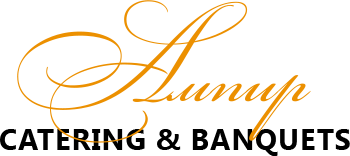 Напитки:Чай/кофе (сливки, лимон, сахар)…1/180Морс ягодный…1/200 Общий выход 525 гр без напитков   